List of 2015-16 CORDA Funded Projects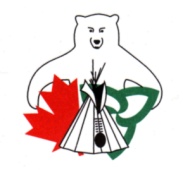 Project #Project Name1201-15Fur Harvesting - Guardian of our Traditional Ways1202-15Youth Trapping Initiatives1203-155 Day Trapping Course1301-15GIS Support for Forest Management and Natural Resource Development1302-15Assessment of Forestry-Related Economic Development Opportunities 1502-15First Nation Harvesting Program / Land Use Storage Shed1801-15Ogimaa Binesiiyog MNRF Stewardship Youth Ranger Program1802-15Joint Initiative to Deliver Firearms Safety Course to all Treaty Three First Nation Communities2302-15Working with Certificate of Possession Holders and Community to Better Understanding the Carolinian Forest2303-15Chainsaw Handling and Experience2304-15Saw Mill Operation2401-15C.L. Hardy Adventures2503-15Annual Fall Hunt/Harvest2504-15Revitalizing the First Nation Sugar Bush2507-15Wild Rice Mentoring, Monitoring and Traditional Harvesting Project2510-15Increasing Capacity for Black Duck Wild Rice to Educate and Engage the Community in Traditional Wild Rice Harvesting2601-15Hardy Baits2703-15Lands, Resources and Environment Resource Development and Management2801-15Cultural Retreat Additions3202-1510 Trappers Cabins (Insulated Stud Cabins)3203-15Trappers / Harvesters 2015/163204-15Traditional Land User Group Trappers Support Program3207-15Trappers Assistance Program (TAP)3208-15Heritage and Trapping: Youth Education and Training3702-15Environmental Resource Technician - Lands and Resources Department3704-15Baseline Water Quality Data Collection & Youth Water Science Training & Education3705-15Natural Resource - Biodiversity Atlas First Nation Territory (in local and English languages)3802-15Sawmill Training and Trapping Combined Course4102-15Better Baits4301-15Developing an Accurate Inventory of White and Black Ash Trees4501-15Wild Rice Establishment4601-15Crafts 'N Things Gift Shop4701-15Environmental and Traditional Knowledge Research and Management Center / Field Camp4705-15Weelateexung Nature Trail - "The good path"4801-15Akenisten'ha Yohwentsya:ke Project (Our Mother the Earth Project)5103-15Walleye Enhancement Project5104-15First Nation Hatchery Project5301-15Forest Regeneration Project - Phase 25401-15Thunder Pipe Wilderness Lodge5601-15Acquisition of Equipment to Further Stone Carving5602-15Black Ash Preservation and Production